Comune di Birori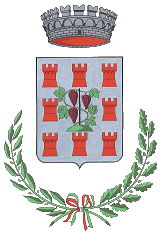 Provincia di NuoroOGGETTO: Istanza reclamo_mediazione (art. 17_bis D.Lgs. n.546/1992, riformulato dall'art. 9 del D.Lgs. 27 settembre 2015, n. 156)…I… sottoscritto 	nat…. a ……………………………………………………………………………..……………..il ……/……/…………residente a ………………………………………………………….……………….. Prov. …………………………….via ……………………………………………...……………………………………………………………n. ………..…Codice Fiscale ………………..……………………………..……….. Telefono ………………………………….…...fax ………………………….cell………………………………E-mail …………………………………………………..in qualità di:persona fisicatitolareLegale rappresentanteSpeciale incaricato con procura in questa istanza contenuta/allegatadella ditta denominata 	con sede in 	Via 	Codice Fiscale 	PRESENTAai sensi dell'art. 17-bis del D.Lgs. n. 546/1992, riformulato dall'art. 9 Del D.Lgs.156/2015, istanza di reclamo-mediazione avverso il Comune di …………………………………………….., affinché valuti l'accoglimento delle motivazioni di seguito esplicitate, rendendosi contestualmente disponibile a valutare in contraddittorio la mediazione della controversia, conseguente alla notifica dell'avviso di accertamento/diniego di rimborso/altro........................ emesso in data ……/……/…………al Prot. ……………………MOTIVAZIONIDICHIARAche il valore della presente lite è di € ………………………………PROPOSTA DI RIDETERMINAZIONESulla base delle ragioni su esposte si ritiene di proporre una rideterminazione della pretesa come indicato:IMPOSTA €. 	SANZIONI €. 	INTERESSI €. 	ALLEGATICHIEDEche codesta spettabile Amministrazione voler riesaminare, tenuto conto di quanto sopra espresso, l'avviso di accertamento, il diniego di rimborso, o ……………….(altro) , emesso dal Comune stesso e notificato al contribuente istante, in premessa meglio descritto,  in data ……/……/………… al Prot. n. ……………………. voglia indicare, nei tempi e modi prescritti, il proprio parere riguardo la soluzione interpretativa ritenuta corretta rispetto al caso concreto sopra prospettato.…………………………………………………(Firma del richiedente)